1-Pamiętacie wierszyk ,spróbujcie go sobie przypomnieć: osoba prowadząca zadaje pytanie, dziecka odpowiada.Kto ty jesteś?- Polak mały.- Jaki znak twój?- Orzeł biały.- Gdzie ty mieszkasz?- Między swemi.- W jakim kraju?     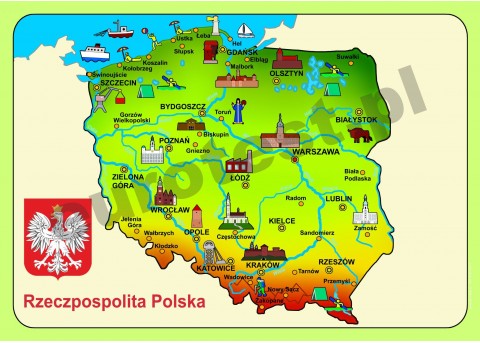 W polskiej ziemi.- Czym ta ziemia?- Mą ojczyzną.- Czym zdobyta?- Krwią i blizną.- Czy ją kochasz?- Kocham szczerze.- A w co wierzysz?- W Polskę wierzę.- Czym ty dla niej?- Wdzięczne dziecię- Coś jej winien?- Oddać życie."Myślę ,że SIĘ WAM UDAŁO, czy potraficie na mapie pokazać morze, góry, a może w przybliżeniu miejsce naszego zamieszkania..... adres( starsze dzieci) a teraz ciekawa, dodatkowa propozycja dla dzieci .    https://www.youtube.com/watch?v=loOPogN3yLU 2.-Brawo, Polska jest krajem , o różnych krajobrazach. My mieszkamy w ..... bardzo lubimy i znamy znajdujące się blisko Wiślicy miejscowości..... góry....... naszą wędrówkę rozpoczniemy od wysłuchana opowiadania Ewy Stadtmuller „Jak dobrze nam zdobywać góryhttps://www.youtube.com/watch?v=bf_5jDWUsrs3. Dzieci odpowiadają na pytania:-Gdzie wybrali się na wyprawę Olek i Ada z rodzicami?- Jak nazywają się górskie łąki?- Co to jest bacówka?, - Czym zajmuje się baca( pytanie do starszych dzieci)4. „Spacerujemy po Wiślicy?” - zabawa muzyczno –ruchowa (rozróżniamy tempo szybko-wolno). Dzieci wybierają się na wycieczkę po okolicy- poruszają się zgodnie z tempem słuchanej melodii . Melodia grana wolno- maszerujemy po pokoju, melodia szybka- biegamy na paluszkach.https://www.youtube.com/watch?v=afceLnZTLP4&list=RDafceLnZTLP4& start_radio=a teraz zadania dla starszych, czy poznajecie te instrumenty? Zapamiętajcie ich brzmienie.https://www.youtube.com/watch?v=f43qSH2Nq9wDodatkowe zadania dla chętnych w tym tygodniu. Wyszukiwanie w  książkach, domowej biblioteczce albumów ze zdjęciami i przewodników turystycznych przedstawiających region, w którym mieszkamy. Odnajdujemy zdjęcia i opisujemy cechy charakterystyczne krajobrazu w którym mieszkamy. Wspominamy wakacyjne podróże, wizyty u rodziny.KARTY PRACY-  dz młodsze:k,s.66-67Dz starsze :k,p cz4,s 21-24.litery i liczby,cz.2,s75